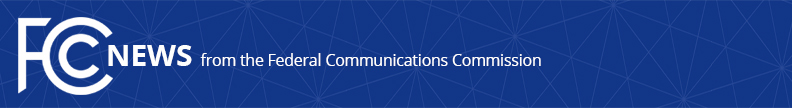 Media Contact: Robin Colwell, (202) 418-2300Robin.Colwell@fcc.govFor Immediate ReleaseSTATEMENT OF COMMISSIONER MICHAEL O’RIELLY ON DC Circuit Denial of Petition to Reconsider Net Neutrality Decision En Banc WASHINGTON, May 1, 2017. — “I disagreed with the Court’s 2016 split decision, and also disagree with the split decision not to reconsider the matter en banc.  However, this issue is somewhat moot for now as the Commission is under new leadership and headed in a far better direction.  Rehashing old history here makes little sense, except to highlight the questionable degree of deference the court afforded the Commission – which, in all fairness, should also apply in the event that any future Commission action on net neutrality is reviewed.”###
Office of Commissioner Mike O’Rielly: (202) 418-2300Twitter: @mikeofccwww.fcc.gov/leadership/michael-oriellyThis is an unofficial announcement of Commission action.  Release of the full text of a Commission order constitutes official action.  See MCI v. FCC, 515 F.2d 385 (D.C. Cir. 1974).